						2019-01-29Pressmeddelande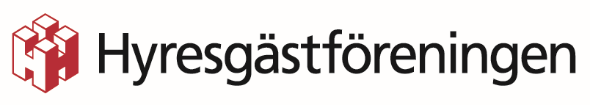 Hyresgästföreningen åker till Kenya med Världens mammorInför FN:s miljöprograms världskongress 2022 hålls nu en förberedande kickoff i Kenya. Till denna har Eva Arud, verksamhetsutvecklare på Hyresgästföreningen region Sydost blivit inbjuden med anledning av sitt engagemang för verksamheten Världens mammor i Motala.Den 21 februari lyfter flyget mot Kenyas huvudstad Nairobi. På planet sitter Eva Arud, verksamhetsutvecklare på Hyresgästföreningen region Sydost, tillsammans med Sira Jokinen Lisse, grundare av Världens mammor. – Det känns väldigt spännande och jag är stolt över att ha blivit inbjuden, säger Eva Arud.I Nairobi väntar dagar av studiebesök och konferens. Konferensen är ett samarbete med FN:s miljöprogram UNEP (United Nation Environment Program), National Museums of Kenya och Globträdet. Träffen är en kickoff inför firandet av UNEP 50 år på Världsmiljödagen den 5 juni 2022.Konferensen riktar sig till organisationer som arbetar för de globala målen och/eller FN:s konvention om barnens rättigheter tillsammans med barn och ungdomar. Hyresgästföreningen har blivit inbjuden till kickoffen genom Världens mammor som Sira Jokinen Lisse startat upp.– Världens mammor omfamnar världens barn, det är roligt att verksamheten blir sedd, säger verksamhetsutvecklare Eva Arud.– Vi kommer bland annat göra en konstutställning med bilder som barn runt om i Sverige ritat. Mycket handlar om vatten, hur vi skyddar detta. Sedan ska världens ledare få ta del av utställningen, fortsätter hon.Projektet ”Världens mammor” grundades i Motala för två år sedan och uppkom efter ett varningsrop från barnavårdscentralen. Personalen såg hur många mammor satt hemma utan något att göra och utan att få del av information från samhället. Initiativet togs sedan bland annat av Hyresgästföreningen med fler organisationer. För mer information, kontakta gärna: Eva Arud, verksamhetsutvecklare Hyresgästföreningen 
Telefon: 010-459 21 37
E-post: eva.arud@hyresgastforeningen.se